Volvo 850 gle · yv1ls5100X0000000 · 2435 cm3 · 103kW · 1993r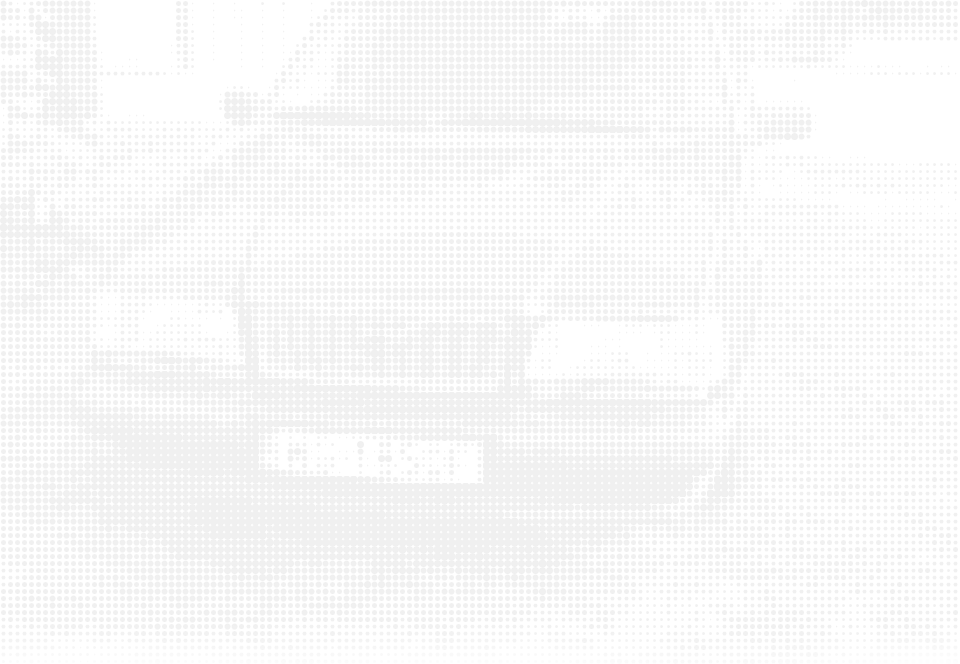 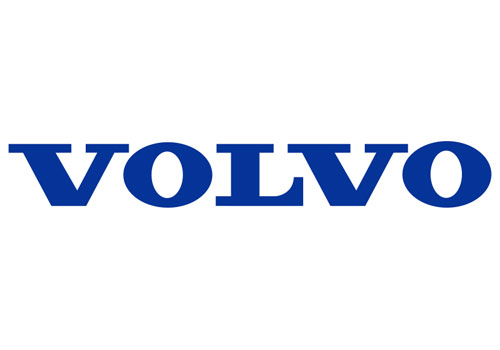 Data i przebiegCzynności Serwisowe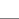 